
УКРАЇНА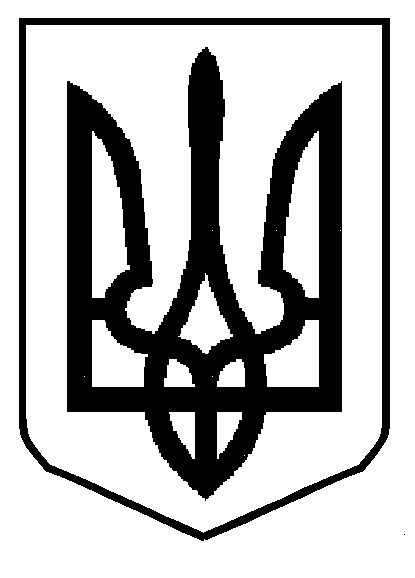 МІНІСТЕРСТВО ОСВІТИ І НАУКИ УКРАЇНИТУДОРКОВИЦЬКА ПОЧАТКОВА ШКОЛА СОКАЛЬСЬКОЇ  МІСЬКОЇ  РАДИ  ЛЬВІВСЬКОЇ  ОБЛАСТІвул. В.Матюка 42, с.Тудорковичі, Сокальський район, Львівська обл, 80010 e-mail:tudorkovytchi@ukr.net  код ЄДРПОУ 23947328Н А К А ЗВід 02.10.2023р.							№ 20-УПро зарахування дітей  дошкільного підрозділу   У зв’язку з поступленням заяв від гр. Соловій О.Я. від 02.10.2023року, Н А К А З У Ю :     1. Зарахувати вихованцем дошкільного підрозділу з 02.10.2023р.              Шинкарук Софію Дмитрівну       2. Вихователю дошкільного підрозділу зробити відповідні записи у документації.      3. Контроль за виконанням даного наказу залишаю за собою.Директор ЗО			Галина ШЕПЕЛЮКЗ наказом ознайомлена  __________________ Чегрій Т.І.
УКРАЇНАМІНІСТЕРСТВО ОСВІТИ І НАУКИ УКРАЇНИТУДОРКОВИЦЬКА ПОЧАТКОВА ШКОЛА СОКАЛЬСЬКОЇ  МІСЬКОЇ  РАДИ  ЛЬВІВСЬКОЇ  ОБЛАСТІвул. В.Матюка 42, с.Тудорковичі, Сокальський район, Львівська обл, 80010 e-mail:tudorkovytchi@ukr.net  код ЄДРПОУ 23947328Н А К А ЗВід 31.08.2023р.							№ 17-УПро зарахування дітей  дошкільного підрозділу   У зв’язку з поступленням заяв від гр. Кошли О.Я. від 31.08.2023року, Н А К А З У Ю :     1. Зарахувати вихованцем дошкільного підрозділу з 01.09.2023р.              Сувала Олександра Володимировича       2. Вихователю дошкільного підрозділу зробити відповідні записи у документації.      3. Контроль за виконанням даного наказу залишаю за собою.Директор ЗО			Галина ШЕПЕЛЮКЗ наказом ознайомлена  __________________ Чегрій Т.І.
УКРАЇНАМІНІСТЕРСТВО ОСВІТИ І НАУКИ УКРАЇНИТУДОРКОВИЦЬКА ПОЧАТКОВА ШКОЛА СОКАЛЬСЬКОЇ  МІСЬКОЇ  РАДИ  ЛЬВІВСЬКОЇ  ОБЛАСТІвул. В.Матюка 42, с.Тудорковичі, Сокальський район, Львівська обл, 80010 e-mail:tudorkovytchi@ukr.net  код ЄДРПОУ 23947328Н А К А ЗВід 31.08.2023р.							№ 19-УПро зарахування дітей  дошкільного підрозділу   У зв’язку з поступленням заяв від гр. Лягути Ю.Я. від 31.08.2023року, Н А К А З У Ю :     1. Зарахувати вихованцем дошкільного підрозділу з 01.09.2023р.              Лягуту Андрія Романовича.       2. Вихователю дошкільного підрозділу зробити відповідні записи у документації.      3. Контроль за виконанням даного наказу залишаю за собою.Директор ЗО			Галина ШЕПЕЛЮКЗ наказом ознайомлена  __________________ Чегрій Т.І.
УКРАЇНАМІНІСТЕРСТВО ОСВІТИ І НАУКИ УКРАЇНИТУДОРКОВИЦЬКА ПОЧАТКОВА ШКОЛА СОКАЛЬСЬКОЇ  МІСЬКОЇ  РАДИ  ЛЬВІВСЬКОЇ  ОБЛАСТІвул. В.Матюка 42, с.Тудорковичі, Сокальський район, Львівська обл, 80010 e-mail:tudorkovytchi@ukr.net  код ЄДРПОУ 23947328Н А К А ЗВід 31.08.2023р.							№ 17-УПро зарахування дітей  дошкільного підрозділу   У зв’язку з поступленням заяв від гр. Кошли О.Я. від 31.08.2023року, Н А К А З У Ю :     1. Зарахувати вихованцем дошкільного підрозділу з 01.09.2023р.              Сувала Олександра Володимировича       2. Вихователю дошкільного підрозділу зробити відповідні записи у документації.      3. Контроль за виконанням даного наказу залишаю за собою.Директор ЗО			Галина ШЕПЕЛЮКЗ наказом ознайомлена  __________________ Чегрій Т.І.
УКРАЇНАМІНІСТЕРСТВО ОСВІТИ І НАУКИ УКРАЇНИТУДОРКОВИЦЬКА ПОЧАТКОВА ШКОЛА СОКАЛЬСЬКОЇ  МІСЬКОЇ  РАДИ  ЛЬВІВСЬКОЇ  ОБЛАСТІвул. В.Матюка 42, с.Тудорковичі, Сокальський район, Львівська обл, 80010 e-mail:tudorkovytchi@ukr.net  код ЄДРПОУ 23947328Н А К А ЗВід 31.08.2023р.							№ 16-УПро відрахування Левчук Вероніки Петрівниз числа учнів 1-го класуБеручи до уваги довідку видану Войславицькою гімназією Сокальської міської ради Львівської обасті від 30.08.2023р. № 04-07/14  та у зв’язку зі поступленням заяви від Левчук Н.П. від 31.08.2023р.Н А К А З У Ю :Відрахувати Левчук Вероніку Петрівну з 31.08.2023року з числа учнів 1-го класу.   Діловоду школи Щуцькій О.В. зробити відповідні записи у шкільній документації.Контроль за виконанням даного наказу залишаю за собою.Директор ЗО				Галина ШЕПЕЛЮК	З наказом ознайомлена                   Щуцька О.В. _____________
УКРАЇНАМІНІСТЕРСТВО ОСВІТИ І НАУКИ УКРАЇНИТУДОРКОВИЦЬКА ПОЧАТКОВА ШКОЛА СОКАЛЬСЬКОЇ  МІСЬКОЇ  РАДИ  ЛЬВІВСЬКОЇ  ОБЛАСТІвул. В.Матюка 42, с.Тудорковичі, Сокальський район, Львівська обл, 80010 e-mail:tudorkovytchi@ukr.net  код ЄДРПОУ 23947328Н А К А ЗВід 31.08.2023р.							№ 15-УПро відрахування вихованців з дошкільного підрозділу   У зв’язку з досягненням дітей 6-річного віку та поступлення заяв від батьків про зарахування їх до 1-го класу даного закладу освіти,Н А К А З У Ю :1.Відрахувати з різновікової групи дошкільного підрозділу з 31.08.2023р. таких    вихованців:            1. Березіна Костянтина Олеговича	2. Кошлу Костянтина Володимировича            3. Лаврова Дмитра Юрійовича	4. Левчук вероніку Петрівну	5. Стерничук Софію Олегівну	6. Ткаченко Соломію Юріївну2. Вихователю дошкільного підрозділу  Чегрій Т.І. зробити відповідні записи у документації.3. Контроль за виконанням даного наказу залишаю за собою.Директор ЗО                               Галина ШЕПЕЛЮКЗ наказом ознайомленаЧегрій Т.І.УКРАЇНАМІНІСТЕРСТВО ОСВІТИ І НАУКИ УКРАЇНИТУДОРКОВИЦЬКА ПОЧАТКОВА ШКОЛАСОКАЛЬСЬКОЇ  МІСЬКОЇ  РАДИ  ЛЬВІВСЬКОЇ  ОБЛАСТІвул. В.Матюка 42, с.Тудорковичі, Червоноградський район, Львівська обл, 80010 e-mail:tudorkovytchi@ukr.net  код ЄДРПОУ 23947328Н А К А ЗВід 28.08.2023р.							     № 12 -УПро відрахування Мартинишина Дениса Юрійовича з числа учнів 6- го класуУ зв’язку із зміною типу та перейменуванням Тудорковицької гімназії Сокальської міської ради Львівської області на Тудорковицьку початкову школу Сокальської міської ради Львівської області  відповідно до рішення Сокальської міської ради Львівської області від 18.07.2023р. № 1144 «Про зміну типу та перейменування Тудорковицької гімназії Сокальської міської ради Львівської області та затвердження статуту в новій редакції», беручи до уваги довідку видану Комунальним закладом Львівської обласної ради «Сокальська загальноосвітня санаторна школа І-ІІІ ст. ім. Т.Шевченка» від  17.08.2023р. № 57 та поступленням заяви  Мартинишин Т.С. від 28.08.2023р.Н А К А З У Ю :1. Відрахувати  Мартинишина Дениса Юрійовича  28.08.2023р. з числа учнів 6-го класу.  3. Діловоду  Щуцькій О.В. зробити відповідні записи у шкільній документації.4. Контроль за виконанням даного наказу залишаю за собою.Директор ЗО			Галина ШЕПЕЛЮКЗ наказом ознайомленаЩуцька О.В.______________УКРАЇНАМІНІСТЕРСТВО ОСВІТИ І НАУКИ УКРАЇНИТУДОРКОВИЦЬКА ПОЧАТКОВА ШКОЛАСОКАЛЬСЬКОЇ  МІСЬКОЇ  РАДИ  ЛЬВІВСЬКОЇ  ОБЛАСТІвул. В.Матюка 42, с.Тудорковичі, Червоноградський район, Львівська обл, 80010 e-mail:tudorkovytchi@ukr.net  код ЄДРПОУ 23947328Н А К А ЗВід .08.2023р.							     №14 -УПро відрахування Сантар Поліни Іванівни з числа учнів 6- го класуУ зв’язку із зміною типу та перейменуванням Тудорковицької гімназії Сокальської міської ради Львівської області на Тудорковицьку початкову школу Сокальської міської ради Львівської області  відповідно до рішення Сокальської міської ради Львівської області від 18.07.2023р. № 1144 «Про зміну типу та перейменування Тудорковицької гімназії Сокальської міської ради Львівської області та затвердження статуту в новій редакції», беручи до уваги довідку видану Войславицькою гімназією Сокальської міської ради  Львівської області від ___.08.2023р. №_____  та поступленням заяви Сантар М.П. від 28.08.2023р.Н А К А З У Ю :1. Відрахувати Сантар Поліну Іванівну  28.08.2023р. з числа учнів 6-го класу.  3. Діловоду  Щуцькій О.В. зробити відповідні записи у шкільній документації.4. Контроль за виконанням даного наказу залишаю за собою.Директор ЗО			Галина ШЕПЕЛЮКЗ наказом ознайомленаЩуцька О.В.______________УКРАЇНАМІНІСТЕРСТВО ОСВІТИ І НАУКИ УКРАЇНИТУДОРКОВИЦЬКА ПОЧАТКОВА ШКОЛАСОКАЛЬСЬКОЇ  МІСЬКОЇ  РАДИ  ЛЬВІВСЬКОЇ  ОБЛАСТІвул. В.Матюка 42, с.Тудорковичі, Червоноградський район, Львівська обл, 80010 e-mail:tudorkovytchi@ukr.net  код ЄДРПОУ 23947328Н А К А ЗВід 28.08.2023р.							     №13 -УПро відрахування Мушки Давида Івановича з числа учнів 8- го класуУ зв’язку із зміною типу та перейменуванням Тудорковицької гімназії Сокальської міської ради Львівської області на Тудорковицьку початкову школу Сокальської міської ради Львівської області  відповідно до рішення Сокальської міської ради Львівської області від 18.07.2023р. № 1144 «Про зміну типу та перейменування Тудорковицької гімназії Сокальської міської ради Львівської області та затвердження статуту в новій редакції», беручи до уваги довідку видану Войславицькою гімназією Сокальської міської ради  Львівської області від ___.08.2023р. №_____  та поступленням заяви Мушки І.Ю. від 28.08.2023р.Н А К А З У Ю :1. Відрахувати Мушку Давида Івановича 28.08.2023р. з числа учнів 8-го класу.  3. Діловоду  Щуцькій О.В. зробити відповідні записи у шкільній документації.4. Контроль за виконанням даного наказу залишаю за собою.Директор ЗО			Галина ШЕПЕЛЮКЗ наказом ознайомленаЩуцька О.В.______________УКРАЇНАМІНІСТЕРСТВО ОСВІТИ І НАУКИ УКРАЇНИТУДОРКОВИЦЬКА ПОЧАТКОВА ШКОЛАСОКАЛЬСЬКОЇ  МІСЬКОЇ  РАДИ  ЛЬВІВСЬКОЇ  ОБЛАСТІвул. В.Матюка 42, с.Тудорковичі, Червоноградський район, Львівська обл, 80010 e-mail:tudorkovytchi@ukr.net  код ЄДРПОУ 23947328Н А К А ЗВід 23.08.2023р.							     №10 -УПро відрахування Семенчука Ярослава Ігоровича з числа учнів 5- го класуУ зв’язку із зміною типу та перейменуванням Тудорковицької гімназії Сокальської міської ради Львівської області на Тудорковицьку початкову школу Сокальської міської ради Львівської області  відповідно до рішення Сокальської міської ради Львівської області від 18.07.2023р. № 1144 «Про зміну типу та перейменування Тудорковицької гімназії Сокальської міської ради Львівської області та затвердження статуту в новій редакції», беручи до уваги довідку видану Войславицькою гімназією Сокальської міської ради  Львівської області від ___.08.2023р. №_____  та поступленням заяви Семенчука І.Б. від 23.08.2023р.Н А К А З У Ю :1. Відрахувати Семенчука Ярослава Ігоровича 23.08.2023р. з числа учнів 5-го класу.  3. Діловоду  Щуцькій О.В. зробити відповідні записи у шкільній документації.4. Контроль за виконанням даного наказу залишаю за собою.Директор ЗО			Галина ШЕПЕЛЮКЗ наказом ознайомленаЩуцька О.В.______________УКРАЇНАМІНІСТЕРСТВО ОСВІТИ І НАУКИ УКРАЇНИТУДОРКОВИЦЬКА ПОЧАТКОВА ШКОЛАСОКАЛЬСЬКОЇ  МІСЬКОЇ  РАДИ  ЛЬВІВСЬКОЇ  ОБЛАСТІвул. В.Матюка 42, с.Тудорковичі, Червоноградський район, Львівська обл, 80010 e-mail:tudorkovytchi@ukr.net  код ЄДРПОУ 23947328Н А К А ЗВід 23.08.2023р.							     № 11 -УПро відрахування Сантар Яни Петрівни з числа учнів 5- го класуУ зв’язку із зміною типу та перейменуванням Тудорковицької гімназії Сокальської міської ради Львівської області на Тудорковицьку початкову школу Сокальської міської ради Львівської області  відповідно до рішення Сокальської міської ради Львівської області від 18.07.2023р. № 1144 «Про зміну типу та перейменування Тудорковицької гімназії Сокальської міської ради Львівської області та затвердження статуту в новій редакції», беручи до уваги довідку видану Войславицькою гімназією Сокальської міської ради  Львівської області від ___.08.2023р. №_____  та поступленням заяви Сантар Г.Й. від 23.08.2023р.Н А К А З У Ю :1. Відрахувати Сантар Яну Петрівну 23.08.2023р. з числа учнів 5-го класу.  3. Діловоду  Щуцькій О.В. зробити відповідні записи у шкільній документації.4. Контроль за виконанням даного наказу залишаю за собою.Директор ЗО			Галина ШЕПЕЛЮКЗ наказом ознайомленаЩуцька О.В.______________УКРАЇНАМІНІСТЕРСТВО ОСВІТИ І НАУКИ УКРАЇНИТУДОРКОВИЦЬКА ПОЧАТКОВА ШКОЛАСОКАЛЬСЬКОЇ  МІСЬКОЇ  РАДИ  ЛЬВІВСЬКОЇ  ОБЛАСТІвул. В.Матюка 42, с.Тудорковичі, Червоноградський район, Львівська обл, 80010 e-mail:tudorkovytchi@ukr.net  код ЄДРПОУ 23947328Н А К А ЗВід 22.08.2023р.							     № 09-УПро відрахування Корнаги Аліни Василівни з числа учнів 5- го класуУ зв’язку із зміною типу та перейменуванням Тудорковицької гімназії Сокальської міської ради Львівської області на Тудорковицьку початкову школу Сокальської міської ради Львівської області  відповідно до рішення Сокальської міської ради Львівської області від 18.07.2023р. № 1144 «Про зміну типу та перейменування Тудорковицької гімназії Сокальської міської ради Львівської області та затвердження статуту в новій редакції», беручи до уваги довідку видану Войславицькою гімназією Сокальської міської ради  Львівської області від ___.08.2023р. №_____  та поступленням заяви Корнаги О.В. від 22.08.2023р.Н А К А З У Ю :1. Відрахувати Корнагу Аліну Василівну 22.08.2023р. з числа учнів 5-го класу.  3. Діловоду  Щуцькій О.В. зробити відповідні записи у шкільній документації.4. Контроль за виконанням даного наказу залишаю за собою.Директор ЗО			Галина ШЕПЕЛЮКЗ наказом ознайомленаЩуцька О.В.______________УКРАЇНАМІНІСТЕРСТВО ОСВІТИ І НАУКИ УКРАЇНИТУДОРКОВИЦЬКА ПОЧАТКОВА ШКОЛАСОКАЛЬСЬКОЇ  МІСЬКОЇ  РАДИ  ЛЬВІВСЬКОЇ  ОБЛАСТІвул. В.Матюка 42, с.Тудорковичі, Червоноградський район, Львівська обл, 80010 e-mail:tudorkovytchi@ukr.net  код ЄДРПОУ 23947328Н А К А ЗВід 22.08.2023р.							     № 08-УПро відрахування Бойко Олександри-Анни Максимівни з числа учнів 7- го класуУ зв’язку із зміною типу та перейменуванням Тудорковицької гімназії Сокальської міської ради Львівської області на Тудорковицьку початкову школу Сокальської міської ради Львівської області  відповідно до рішення Сокальської міської ради Львівської області від 18.07.2023р. № 1144 «Про зміну типу та перейменування Тудорковицької гімназії Сокальської міської ради Львівської області та затвердження статуту в новій редакції», беручи до уваги довідку видану Войславицькою гімназією Сокальської міської ради  Львівської області від ___.08.2023р. №_____  та поступленням заяви Бойко Д.С. від 21.08.2023р.Н А К А З У Ю :1. Відрахувати Бойко Олександру-Анну Максимівну  21.08.2023р. з числа учнів 7-го класу.  3. Діловоду  Щуцькій О.В. зробити відповідні записи у шкільній документації.4. Контроль за виконанням даного наказу залишаю за собою.Директор ЗО			Галина ШЕПЕЛЮКЗ наказом ознайомленаЩуцька О.В.______________УКРАЇНАМІНІСТЕРСТВО ОСВІТИ І НАУКИ УКРАЇНИТУДОРКОВИЦЬКА ПОЧАТКОВА ШКОЛАСОКАЛЬСЬКОЇ  МІСЬКОЇ  РАДИ  ЛЬВІВСЬКОЇ  ОБЛАСТІвул. В.Матюка 42, с.Тудорковичі, Червоноградський район, Львівська обл, 80010 e-mail:tudorkovytchi@ukr.net  код ЄДРПОУ 23947328Н А К А ЗВід 21.08.2023р.							     № 07-УПро відрахування Стерничука Костянтина з числа учнів 6- го класуУ зв’язку із зміною типу та перейменуванням Тудорковицької гімназії Сокальської міської ради Львівської області на Тудорковицьку початкову школу Сокальської міської ради Львівської області  відповідно до рішення Сокальської міської ради Львівської області від 18.07.2023р. № 1144 «Про зміну типу та перейменування Тудорковицької гімназії Сокальської міської ради Львівської області та затвердження статуту в новій редакції», беручи до уваги довідку видану Гімназією №3 Червоноградської міської ради Львівської області від 11.08.2023р. №01-12/222 та поступленням заяви  Стерничука О.В. від 21.08.2023р.Н А К А З У Ю :1. Відрахувати Стерничука Костянтина Олеговича 21.08.2023р. з числа учнів 6-го класу.  3. Діловоду  Щуцькій О.В. зробити відповідні записи у шкільній документації.4. Контроль за виконанням даного наказу залишаю за собою.Директор ЗО			Галина ШЕПЕЛЮКЗ наказом ознайомленаЩуцька О.В.______________УКРАЇНАМІНІСТЕРСТВО ОСВІТИ І НАУКИ УКРАЇНИТУДОРКОВИЦЬКА ПОЧАТКОВА ШКОЛАСОКАЛЬСЬКОЇ  МІСЬКОЇ  РАДИ  ЛЬВІВСЬКОЇ  ОБЛАСТІвул. В.Матюка 42, с.Тудорковичі, Червоноградський район, Львівська обл, 80010 e-mail:tudorkovytchi@ukr.net  код ЄДРПОУ 23947328Н А К А ЗВід 21.08.2023р.							     № 06-УПро відрахування Юзви Діани Іванівни з числа учнів 5- го класуУ зв’язку із зміною типу та перейменуванням Тудорковицької гімназії Сокальської міської ради Львівської області на Тудорковицьку початкову школу Сокальської міської ради Львівської області  відповідно до рішення Сокальської міської ради Львівської області від 18.07.2023р. № 1144 «Про зміну типу та перейменування Тудорковицької гімназії Сокальської міської ради Львівської області та затвердження статуту в новій редакції», беручи до уваги довідку видану Войславицькою гімназією Сокальської міської ради  Львівської області від ___.08.2023р. №_____  та поступленням заяви Мізернюк Л.Я. від 21.08.2023р.Н А К А З У Ю :1. Відрахувати Юзву Діану Іванівну   21.08.2023р. з числа учнів 5-го класу.  3. Діловоду  Щуцькій О.В. зробити відповідні записи у шкільній документації.4. Контроль за виконанням даного наказу залишаю за собою.Директор ЗО			Галина ШЕПЕЛЮКЗ наказом ознайомленаЩуцька О.В.______________УКРАЇНАМІНІСТЕРСТВО ОСВІТИ І НАУКИ УКРАЇНИТУДОРКОВИЦЬКА ПОЧАТКОВА ШКОЛАСОКАЛЬСЬКОЇ  МІСЬКОЇ  РАДИ  ЛЬВІВСЬКОЇ  ОБЛАСТІвул. В.Матюка 42, с.Тудорковичі, Червоноградський район, Львівська обл, 80010 e-mail:tudorkovytchi@ukr.net  код ЄДРПОУ 23947328Н А К А ЗВід 18.08.2023р.							     № 05-УПро відрахування Сантара Артема Петровича з числа учнів 8- го класуУ зв’язку із зміною типу та перейменуванням Тудорковицької гімназії Сокальської міської ради Львівської області на Тудорковицьку початкову школу Сокальської міської ради Львівської області  відповідно до рішення Сокальської міської ради Львівської області від 18.07.2023р. № 1144 «Про зміну типу та перейменування Тудорковицької гімназії Сокальської міської ради Львівської області та затвердження статуту в новій редакції», беручи до уваги довідку видану Хоробрівською ЗШ І-ІІІ ступені від 15.08.2023р. № 56  та поступленням заяви Сантар Г.Й.  від 18.08.2023р.Н А К А З У Ю :1. Відрахувати Сантара Артема Петровича   18.08.2023р. з числа учнів 8-го класу.  3. Діловоду  Щуцькій О.В. зробити відповідні записи у шкільній документації.4. Контроль за виконанням даного наказу залишаю за собою.Директор ЗО			Галина ШЕПЕЛЮКЗ наказом ознайомленаЩуцька О.В.______________